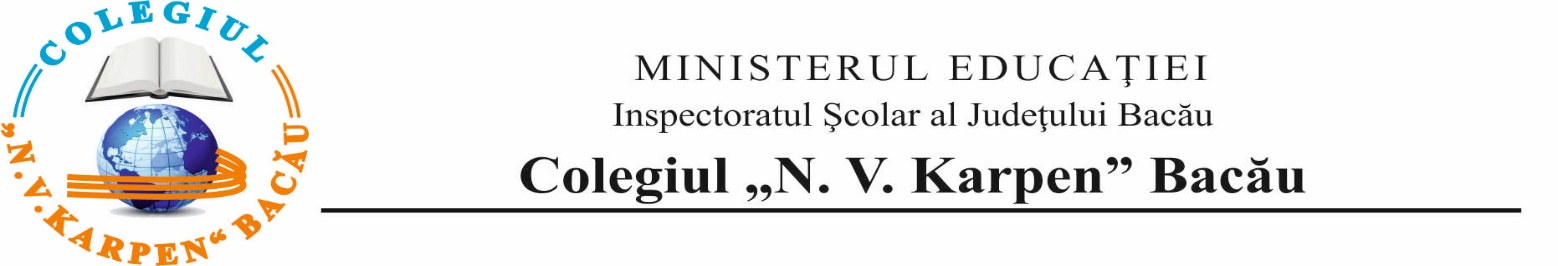 PROGRAMAREA/PLANIFICAREA SERVICIULUI CADRELOR DIDACTICE PE ȘCOALĂIUNIE 2023Avizat director adjunct,Prof. CRAIU DIANA* Eventualele modificări se fac cu  acordul directorului adjunct CRAIU DIANA și se trec in rubrica SCHIMBURI!!!** POARTĂ-POD= ZONA INTRARE ÎNVĂȚĂMÂNT PRIMARDATADATACORP AparterCORP AEt.1 + Et.2CORP BPOARTĂ+corp HFOIȘOR+SALĂ SPORT+TEREN TENIS+CANTINĂ+CORP C +POARTĂ-POD **SCHIMBURI*Ma13.06BUTUC D.MOISĂ G.POPA GABRIELAPLĂCINTĂ T.FRUNZĂ A.TĂMI A.Mi14.06AHOLTOAE A.GURLUI A.BĂLAN O.ILCOȘ GHE.TUFĂ C.ENEA M.Joi15.06ISMANĂ C.BERTEA D.MĂGIRESCU C.CUCU E.MOJZI M.DORNEANU D.V16.06IUREA D.DODIȚĂ A.HILOHE A.ARDEI M.TĂNĂSELEA A.BORZA Ș.L19.06PARASCHIV A.TIRIȘCĂ A.COȘESCU A.ANGHEL B.TAMBA V.MAZĂRE A.M.Ma20.06BUJOR G.FRIGURĂ E.DOLGOȘ A.M.CREANGĂ I.TURCU M.CUCU PAULMi21.06VRÎNCEANU G.HACIGHEANU G.CENUȘE L.VATRĂ V.BERTEA I.BUDALĂ M.Joi22.06HAGIMĂ A.NECHITOI D.LĂCĂTUȘU R.FRIGIOIU D.POPA VIRGILMORARU M.V23.06BANDRABURU F.VASILOAIA M.BERECZKI I.IORDACHE C.AIOANEI D.COȘERARU V.L26.06Ma27.06Mi28.06Joi29.06V30.06